            North Meets South Big LocalDragons Den Small Grant Application Form BACKGROUND North Meets South Big Local (NMS) is one of the 150 communities across England chosen to be part of the Local Trust’s innovative programme that aims to achieve lasting change by providing a mixture of funding, finance, and support. NMS was established in 2014 with £1 Million allocated from the Big Local Lottery Fund, through the Local Trust, which could be spent in any way local people chose over the following 10 years. NMS is now a partnership governed by residents, with activities organised by residents and for residents in Marks Gate and North Chadwell Heath. As NMS enters the final stages of its funding support from the Local Trust, the partnership’s vision is to supporting sustainable projects which will exist beyond the lifespan of the organisation. Purpose of the grant opportunityThe Dragons Den grant scheme exists to encourage residents to explore new life skills and for partner organizations to create opportunities within our catchment area. The aim is to offer grants to deliver activities / interventions which support the key areas of focus in the NMS Local plan (see our website for more information). The team is keen to receive applications for: Physical improvement of public facilities / community assets within the NMS catchment area E.g., renovation or beautifying an uncared-for public space, outdoors creative arts projects delivered at green spaces, heritage project, outdoors exhibition or art installations  Social activities for residents of every age group E.g., supper club, events, children and family coach trips, street parties, theatre/ museum & cinema trips, weekend activities and day trips, holiday socials Positive attitudes and opportunities to foster a “can-do” mentality within the area by encouraging residents to take responsibility for change within the areaE.g., Skills training (sewing, baking, cooking on a budget, graphic design, Makeup, DIY), Online Marketing skills for business or charitable projects, self-esteem coaching and support with accessing career goals, holiday camps for teenagers More information about the needs of the area email: nmsworker17@gmail.com for a copy of the most recent community consultation.Contractual AgreementThe contract will be between you as the project delivery partner and Crest Waltham Forest who is the Locally Trusted Organisation for North Meets South Big Local. We would like the work to take place between 1st Jan 2023 to 31st December 2023. Grants are available to individuals and organisations for projects that will primarily benefit residents of the North Meets South area (see NMS catchment area map on page 10).How will NMS review the contract: Monthly, with milestones against which success is accessed. There is an expectation that grant recipient will complete an impact report at the end of the contract. Value of GrantUp to £500 (Individual)					Up to £3000 (Organisations, registered charitable groups with bank accounts or NMS Volunteers) All applications must be supported by an appropriate budgetWhat can we fund? Costs of delivering an activity including room hire, staff costs and volunteer expenses Event costs (including event registration fees e.g., Temporary Event Notice costs)Equipment costs, where there is a clear plan for ongoing community benefit Insurance costs and DBS checks where needed Capacity building training for residents of North meets South catchment area We can fund running costs for existing or new projectsWhat we cannot fundedActivities which the Local Authority has a legal duty to provide Purely for-profit commercial ventures Proposals which are not feasible or do not offer value for moneyLocal statutory services e.g., schools, hospitals, etc. (‘Friends of’ groups and PTAs are welcome to apply) Party political, religious or sponsorship activities Spending that has already taken place Discriminatory activitiesProjects which we judge would be funded anyway, even without support from this grant programmeWho can apply for a grant?Funding can be awarded directly to a constituted, not for profit organisations of any kind (e.g. registered charities, tenants and residents associations, other constituted community groups and CIC’s). We are also able to award funding to individuals for their project, however this cannot be paid directly into an individual’s bank account. The funding will need to be received by a constituted, not for profit organisation with their own bank account, and managed on the individual’s behalf. Any consents needed (e.g., for an organisation to receive funds on your behalf) will also need to have been confirmed before a grant released.Dragon’s Den applicants must have appropriate safeguarding, health & safety, equal opportunities, and insurance policies in place. Priority will be given to organisations and individuals based/already working within the North Meets South area.Application TimelineCommunity Voting Event (26th November 2022) Applications will be reviewed by the North Meets South Steering Group If your application is shortlisted you will be invited to attend the Dragon’s Den community voting event on the 26th of November, where you will host a display table at Marks Gate Community Hub to allow residents to review information about your proposed project, in order to make a vote on which project they want NMS to fund. This display can include photographs, copies of your application form, props, or other information on how you intend to deliver the project. Application FormApplicant personal information Name:Email:                                                                                      Phone:Address (including post code):                                                 Association   Charity   CIC   Individual 18+   Other, please state:Type of applicant:       Organisation Registration Number:Value of grant requested: Describe your organisation (vision, people you work with, where you are based etc.) If applying as an individual tell us about yourself and why you want to run a community projectMaximum 500 words When do you intend to start your project? Name of proposed Dragon’s Den project: Which of the North Meets South core themes does your project support? Physical Improvement Social Activities & Cohesion Positive attitudes & OpportunitiesPlease describe your project (Maximum 1000 words)You should include: What your project will doWhy your project is neededWho will take part and benefit Number of participantsHow long your project will run Where and when it will run How and where you will advertise your projectProject Plans: Describe how you will deliver the project over the next 12 months. E.g., activities that will be organised to meet your project aims and objectives (Maximum 1000)Project Impact: Describe what outcomes you expect to achieve and why these are important to support the wellbeing and livelihood of residents within the NMS catchment area(Maximum 500 words)How will you continue funding the project beyond the Dragon’s Den grant scheme? SKIP if this is a one-off event. (Maximum 250 words)Budget: Please use the space below to provide a budget which covers the cost of delivering the project Declaration I declare that the details submitted in this application are correct. I/we understand that the information disclosed in this application will be used to assess our organisation’s financialstability and competence to conduct the Service being procured by North Meets South Big Local. Signed: Name: Position: Date: Note: This form must be signed by a director or a senior representative of the company or organisation. Individual applicants must be residents of Marks Gate and North Chadwell Heath. See NMS Catchment area map below. Please send application and supporting documents to Catherine Dainkeh E: nmsworker17@gmail.comGOOD LUCK!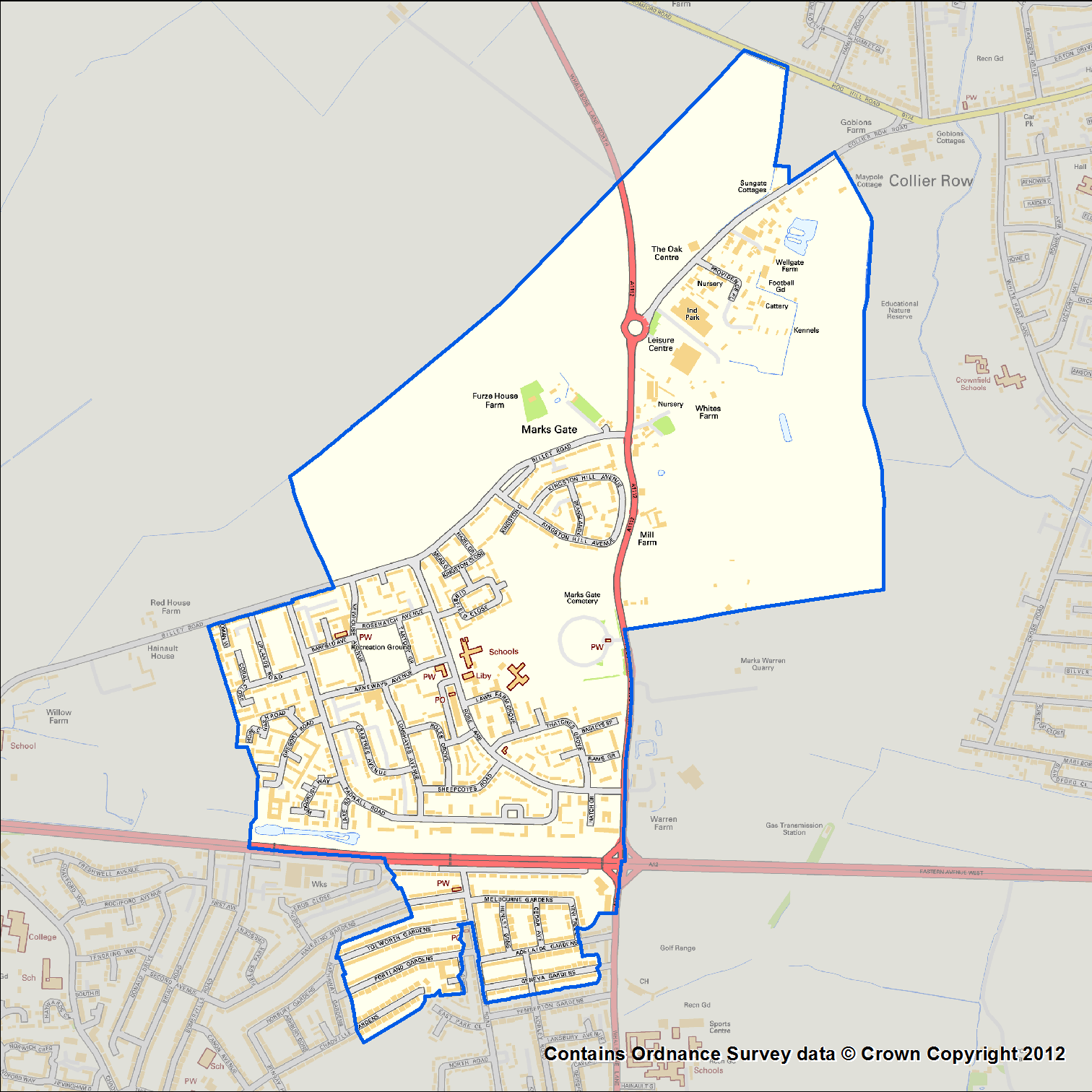 SOME HEADLINE STATISTICS ABOUT THE NORTH MEETS SOUTH AREASOME HEADLINE STATISTICS ABOUT THE NORTH MEETS SOUTH AREASOME HEADLINE STATISTICS ABOUT THE NORTH MEETS SOUTH AREASOME HEADLINE STATISTICS ABOUT THE NORTH MEETS SOUTH AREAFamilies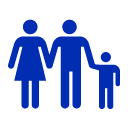 42% of North Meets South families with dependent children are Lone Parent families, compared with 35% across Barking & DagenhamEducation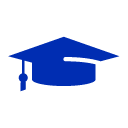 In the North Meets South area, pupil attainment based on GCSEs at Key Stage 4 is 321 points on average compared with 348 points across Barking & DagenhamVulnerable groups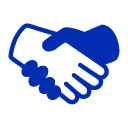 27% of children are living in poverty in the North Meets South area compared with 23% across Barking & DagenhamEconomy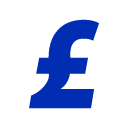 32% of people have no qualifications in the North Meets South area compared with 28% across Barking & DagenhamCommunities & environment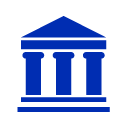 7,735 people live in the North Meets South area. 57% are 'satisfied with their 'neighbourhood', the same as the average across Barking & Dagenham Health & wellbeing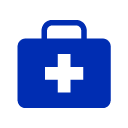 20% of people have a limiting long-term illness in the North Meets South area compared with 16% across Barking & DagenhamDragon’s Den Grant Open for applications10th October 2022Application Deadline4TH November 2022Shortlisted applicants invited to Dragon’s Den Event for resident selection 26th November 2022Time 1.00-3pmProject Start Date January 2023ExpensesValueTotal 